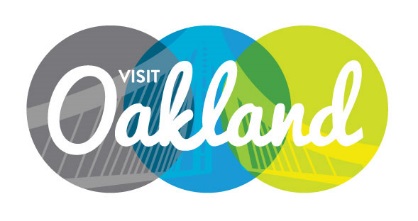 Board of DiRECTORS Meeting AgendaTuesday, January 11, 2016 4 pm – 6 pm Location: Executive Inn & Suites, 1755 Embarcadero, Oakland, CA 9460Michael LeBlanc, Chair, PresidingCall to Order 	M. LeBlancPublic Comment / Announcements
Guest Speakers
Zach Wasserman, Brown Act Basics
Approval of Minutes	MotionBoard of Directors minutes December 1, 2015Financial Report	M. Everton / M. Rose / MotionFinance Committee Report/ Budget ReviewBudget ProcessApproval of November Financials
Marketing Committee Report	M. LeBlanc
ORW 2016Super BowlNominating Committee Report	M. Hochstatter
Tourism Advocacy Committee Report	S. NassifCEO Report	A. BestStaff ReportsStrategic PlanAdjournment	M. LeBlancNEXT MEETING:  February 16th  – 4 pm / Location: TBD